Table of ContentsTable of Contents	2IMPORTANT NOTES	3SECTION 1 – INSTRUCTIONS TO TENDERERS	41. General Instructions	4Note to Compiler:	42. Timetable	53. Lots	54. Variant Solutions	65. Financing	66. Clarification Meeting	67. Selection and Award Requirements	68. Tender Guarantee (Bid Bond)	79. Criteria for Award	7SECTION 2 – CONDITIONS OF CONTRACT	8SECTION 3 –TECHNICAL SPECIFICATIONS / TERMS OF REFERENCE (Note 3)	83.1	[Insert Section Title]	83.2	[Insert Section Title if applicable]	83.3	[Insert Section Title if applicable]	8SECTION 4 – SUPPLEMENTARY DOCUMENTATION	94.1 – Glossary	94.2 – Specimen Performance Guarantee	94.3 – General Rules Governing Tendering	9~~~~~~~~~~~~~~~SECTION 2 – CONDITIONS OF CONTRACTPlease refer to Document B –Letter of Engagement which may be found under the CfT documents Section of the Specific Contract within the EPPS.SECTION 3 –TECHNICAL SPECIFICATIONS / TERMS OF REFERENCE (Note 3)IMPORTANT – This Section is to be read in conjunction with the XML Tender Structure found under the CfT documents of this CfT in the ePPS. The XML Tender Structure contains the technical specifications and requirements pertaining to this CfT. The XML Tender Structure may be viewed by using the Tender Preparation Tool. The structure may also be saved in printable format as a PDF document through the same Tool.3.1	[Insert Section Title][to include terms of reference including background, business need, objectives and timeframes, in line with the baseline Terms of Reference made available].3.2	[Insert Section Title if applicable][Insert specifications/requirements].3.3	[Insert Section Title if applicable][Insert specifications/requirements].SECTION 4 – SUPPLEMENTARY DOCUMENTATION4.1 – Glossary4.2 – Specimen Performance GuaranteeThese are available to view and download from the ‘Resources Section’ at: www.etenders.gov.mt4.3 – General Rules Governing Tendering The contents of this Specific Contract document complement the latest version of the General Rules Governing Tenders applicable on the date of the publication of this tender, the Terms of Use and the Manual for Economic Operators applicable to Government’s e-Procurement Platform (available from the Resources section of www.etenders.gov.mt). [Name of Specific Contract]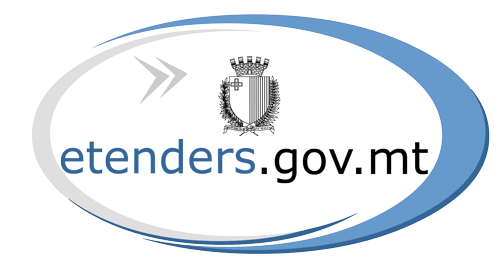                           A Specific Contract issued under the Dynamic Purchasing System for the Procurement of Software Development ServicesDPS 060/20Reference Number: XXXX/XXXXDate of Publication: dd-Month-Year Closing Date: dd-Month-Year[Publicity Requirements, if applicable]IMPORTANT NOTESSubmission of Specific Contract tenders Specific Contract tenders may only be submitted by admitted participants to the Dynamic Purchasing System for the Procurement of Software Development Services - DPS 060/20.Participants are reminded that (where allowed to do so) when submitting more than one option for a particular Specific Contract, they should submit multiple applications. Participants are reminded to follow the above instructions and other instructions in the Terms of Use of the ePPS and the Manual for Economic Operators available under the ‘Help’ tab of the epps homepage.The Contracting Authority or the Evaluation Board will disqualify Economic Operators who do not abide by the above instructions.Submission of Financial OfferParticipants must quote all components of the price inclusive of taxes/charges, customs and import duties and any discounts BUT excluding VAT. VAT shall be paid in accordance with the current VAT regulations.SECTION 1 – INSTRUCTIONS TO TENDERERSSECTION 1 – INSTRUCTIONS TO TENDERERSThis column and all instructions in the document are to be deleted upon finalisation1. General Instructions1. General InstructionsNote to Compiler:Fill in the text [highlighted in yellow].Note to Compiler:Fill in the text [highlighted in yellow].1.1In submitting an application (unless otherwise indicated, an application above 100MB will not be accepted by the system (ePPS), the Participant accepts in full and in its entirety, the content of this Specific Contract document, including subsequent Clarifications issued by the Contracting Authority (CA), whatever the economic operator’s own corresponding conditions may be, which through the submission of the application is waived. Participants are expected to examine carefully and comply with all instructions, forms, contract provisions and specifications contained in this Specific Contract document. These Instructions to Participants complement the latest version of the General Rules Governing Tendering applicable on the date of the publication of this Specific Contract, the Terms of Use and the Manual for Economic Operators applicable to Government’s e-Procurement Platform (available from www.etenders.gov.mt). No account can be taken of any reservation in the application as regards the Specific Contract document; any disagreement, contradiction, alteration or deviation shall lead to the application not being considered any further. Participants must submit their response to this Specific Contract online, at www.etenders.gov.mt, by completing the prescribed response format using the Tender Preparation Tool (TPT) provided by the System. Please note that the TPT was recently updated. This means that anyone who has downloaded the TPT in the past will need to download this tool again. If this is not done, the application package, created using the old version of the tool, will not be accepted by the etenders portal. Therefore, to avoid the inconvenience of having the application package rejected, please make sure that you fill in the tender structure using the latest version which can be downloaded from the www.etenders.gov.mt portal.  In case of any discrepancy between the requirements contained in this document and those in the response format (xml tender structure), the latter shall prevail.Participants take full responsibility to submit their electronic response (offer) well before the submission deadline in order to avoid last minute upload restrictions. Applications must be fully uploaded/accepted by the ePPS prior to the deadline for submission of offers, that is, applications in transit upon submission deadline will be rejected.In submitting an application (unless otherwise indicated, an application above 100MB will not be accepted by the system (ePPS), the Participant accepts in full and in its entirety, the content of this Specific Contract document, including subsequent Clarifications issued by the Contracting Authority (CA), whatever the economic operator’s own corresponding conditions may be, which through the submission of the application is waived. Participants are expected to examine carefully and comply with all instructions, forms, contract provisions and specifications contained in this Specific Contract document. These Instructions to Participants complement the latest version of the General Rules Governing Tendering applicable on the date of the publication of this Specific Contract, the Terms of Use and the Manual for Economic Operators applicable to Government’s e-Procurement Platform (available from www.etenders.gov.mt). No account can be taken of any reservation in the application as regards the Specific Contract document; any disagreement, contradiction, alteration or deviation shall lead to the application not being considered any further. Participants must submit their response to this Specific Contract online, at www.etenders.gov.mt, by completing the prescribed response format using the Tender Preparation Tool (TPT) provided by the System. Please note that the TPT was recently updated. This means that anyone who has downloaded the TPT in the past will need to download this tool again. If this is not done, the application package, created using the old version of the tool, will not be accepted by the etenders portal. Therefore, to avoid the inconvenience of having the application package rejected, please make sure that you fill in the tender structure using the latest version which can be downloaded from the www.etenders.gov.mt portal.  In case of any discrepancy between the requirements contained in this document and those in the response format (xml tender structure), the latter shall prevail.Participants take full responsibility to submit their electronic response (offer) well before the submission deadline in order to avoid last minute upload restrictions. Applications must be fully uploaded/accepted by the ePPS prior to the deadline for submission of offers, that is, applications in transit upon submission deadline will be rejected.Note to Compiler:Fill in the text [highlighted in yellow].1.2The subject of this Specific Contract is the [insert subject-matter of Specific Contract].The subject of this Specific Contract is the [insert subject-matter of Specific Contract].1.3The place of acceptance of the services shall be [insert place], the time-limits for the execution of the contract shall be [include time for completion and period for maintenance services].The place of acceptance of the services shall be [insert place], the time-limits for the execution of the contract shall be [include time for completion and period for maintenance services].To be pre-set at vetting stage – No specific dates are to be included. Only number of days, weeks, months or years to be inserted1.4This is a [unit price / fee-based service] contract.This is a [unit price / fee-based service] contract.As applicable1.5This Specific Contract is being issued as a Restricted Procedure, under the Dynamic Purchasing System DPS 060/20 – Procurement of Software Development Services.This Specific Contract is being issued as a Restricted Procedure, under the Dynamic Purchasing System DPS 060/20 – Procurement of Software Development Services.1.6The Contracting Authority for this Specific Contract is [name of Contracting Authority].The Contracting Authority for this Specific Contract is [name of Contracting Authority].1.7The Estimated Procurement Value for this Call for Tenders has been based on comprehensive research including appropriate financial analysis. In the context of this procurement, the Estimated Procurement Value, based on market research, is that of € [specify the value without the potential cost] excluding VAT.The purpose of this value shall be the guidance of prospective bidders when submitting their offer and is not to be considered as a binding capping price. Therefore, the published Estimated Procurement Value is not restrictive and final on the Contracting Authority. Economic Operators are free to submit financial offers above or below the Estimated Procurement Value. However, the Contracting Authority reserves the right to accept or reject Financial Offers exceeding the Estimated Procurement Value. The Estimated Procurement Value for this Call for Tenders has been based on comprehensive research including appropriate financial analysis. In the context of this procurement, the Estimated Procurement Value, based on market research, is that of € [specify the value without the potential cost] excluding VAT.The purpose of this value shall be the guidance of prospective bidders when submitting their offer and is not to be considered as a binding capping price. Therefore, the published Estimated Procurement Value is not restrictive and final on the Contracting Authority. Economic Operators are free to submit financial offers above or below the Estimated Procurement Value. However, the Contracting Authority reserves the right to accept or reject Financial Offers exceeding the Estimated Procurement Value. 2. Timetable2. Timetable2.As applicableAs applicableAs applicableAs applicable3. Lots3. Lots3.1This Specific Contract is not divided into lots, and applications must be for the whole of quantities indicated. Applications will not be accepted for incomplete quantities.This Specific Contract is not divided into lots, and applications must be for the whole of quantities indicated. Applications will not be accepted for incomplete quantities.This Specific Contract cannot be divided into lots as the individual components making up the overall project are indivisible and intrinsically linked to each other. The successful outcome of the project depends on the service being provided by one contractor.This Specific Contract cannot be divided into lots as the individual components making up the overall project are indivisible and intrinsically linked to each other. The successful outcome of the project depends on the service being provided by one contractor.4. Variant Solutions4. Variant Solutions4.1No variant solutions will be accepted. Participants must submit an application in accordance with the requirements of the Specific Contract document.No variant solutions will be accepted. Participants must submit an application in accordance with the requirements of the Specific Contract document.5. Financing5. Financing5The project is financed from the local budget funds/ EU funds (provide financing details).The project is financed from the local budget funds/ EU funds (provide financing details).As applicable6. Clarification Meeting6. Clarification Meeting6.1No clarification meeting will be held.No clarification meeting will be held.As applicable6.1A clarification meeting/site visit will be held on [include here the date and time], at [address] to answer any questions on the tender document which have been forwarded in writing, or are raised during the same meeting. Minutes will be taken during the meeting, and these (together with any clarifications in response to written requests which are not addressed during the meeting) shall be posted online as a clarification note as per Clause 6.1 of the General Rules Governing Tendering. Meetings between economic operators and the Contracting Authority, other than that provided in this clause during the tendering period are not permittedA clarification meeting/site visit will be held on [include here the date and time], at [address] to answer any questions on the tender document which have been forwarded in writing, or are raised during the same meeting. Minutes will be taken during the meeting, and these (together with any clarifications in response to written requests which are not addressed during the meeting) shall be posted online as a clarification note as per Clause 6.1 of the General Rules Governing Tendering. Meetings between economic operators and the Contracting Authority, other than that provided in this clause during the tendering period are not permittedSelect Clause 6.1 appropriately. 7. Selection and Award Requirements7. Selection and Award RequirementsIn order to be considered eligible for the award of the contract, economic operators must provide evidence that they meet or exceed certain minimum criteria described hereunder.In order to be considered eligible for the award of the contract, economic operators must provide evidence that they meet or exceed certain minimum criteria described hereunder.(A) Technical Specifications(A) Technical Specifications(i)Participant’s confirmation that the participant has examined, and accepts in full and in its entirety, the content of the Mandatory General Requirements detailed in document named XXX/XX-Mandatory General Requirements found under the CfT documents in ePPS (including any amendments made through subsequent Clarifications Notes issued by the Contracting Authority) without reservation or restriction. (Note 3)To populate the Mandatory General Requirements document as necessary(ii)Participants’ Technical Offer in response to technical requirements and specifications including:Filled-in Key Experts Form (Note 2)CVs of proposed resources  (Note 2)[Any other non rectifiable technical requirement/s]  (Note 3) to be submitted online through the prescribed Response Format and by using the Tender Preparation Tool provided.(B) Financial Offer(B) Financial Offer(i)A filled-in financial offer calculated as per Document A-Fees Schedule and to be submitted online through the prescribed response format and by using the Tender Preparation Tool provided. (Note 3)Notes to Clause 7:1. Tenderers will be requested to clarify/rectify, within five (5) working days from notification, the tender guarantee only in the following four circumstances: incorrect validity date, and/or incorrect value, and/or incorrect addressee and incorrect name of the bidder. Rectification in respect of the Tender Guarantee (Bid Bond) is free of charge. Not applicable for this Specific Contract.2. Tenderers will be requested to either clarify/rectify any incorrect and/or incomplete documentation, and/or submit any missing documents within five (5) working days from notification. 3. No rectification shall be allowed. Only clarifications on the submitted information may be requested.Requests for Clarifications and/or Rectifications concerning a previous request dealing with the same shortcoming shall not be entertained.Notes to Clause 7:1. Tenderers will be requested to clarify/rectify, within five (5) working days from notification, the tender guarantee only in the following four circumstances: incorrect validity date, and/or incorrect value, and/or incorrect addressee and incorrect name of the bidder. Rectification in respect of the Tender Guarantee (Bid Bond) is free of charge. Not applicable for this Specific Contract.2. Tenderers will be requested to either clarify/rectify any incorrect and/or incomplete documentation, and/or submit any missing documents within five (5) working days from notification. 3. No rectification shall be allowed. Only clarifications on the submitted information may be requested.Requests for Clarifications and/or Rectifications concerning a previous request dealing with the same shortcoming shall not be entertained.8. Tender Guarantee (Bid Bond)8. Tender Guarantee (Bid Bond)8No tender guarantee (bid bond) is required.No tender guarantee (bid bond) is required.No bid bond can be requested.9. Criteria for Award9. Criteria for Award9.1The sole award criterion will be the price. The contract will be awarded to the participant submitting the cheapest priced offer satisfying the technical criteria.The sole award criterion will be the price. The contract will be awarded to the participant submitting the cheapest priced offer satisfying the technical criteria.IMPORTANT: No other award criteria can be used.